DOMOV BARBORA Kutná Hora POSKYTOVATEL SOCIÁLNÍCH SLUŽEBEvidenční číslo smlouvy:  9/48677752/2024Garaventa Lift s.r.o.	Příloha č. 1Dodavatel: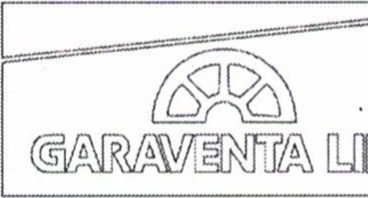 Číslo servisní listuČíslo smlouvy: Číslo zakázky:Název zařízení:Výrobní číslo:Garaventa Lift s.r.o.Pražská 16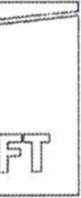 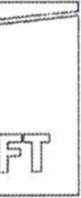 102 21 Praha 10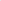 2020/1396SP Omega,GSL ARtira, Xpress Il viz položky servisuOdběratel:	48677752 DIČ:Domov Barbora Kutná Hora, p.s.s. Pirknerovo náměstí 228/5284 01 Kutná HoraDodavatel:Číslo servisní listuČíslo smlouvy: Číslo zakázky:Název zařízení:Výrobní číslo:Garaventa Lift s.r.o.Pražská 16102 21 Praha 102020/1396SP Omega,GSL ARtira, Xpress Il viz položky servisuAdresa umístění:Domov Barbora Kutná Hora, poskytovatel soc poskytovatel sociálních služeb Pirknerovo náměstí 22815284 01 Kutná HoraDodavatel:Číslo servisní listuČíslo smlouvy: Číslo zakázky:Název zařízení:Výrobní číslo:Garaventa Lift s.r.o.Pražská 16102 21 Praha 102020/1396SP Omega,GSL ARtira, Xpress Il viz položky servisuKontaktní osoba:méno: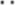 Email:Pravidelná revize dle SOD č. (bude doplněno)	SP Omega,GSL ARtira, Xpress Il,viz položky servisu	3 ksPravidelná revize dle SOD č. (bude doplněno)	SP Omega,GSL ARtira, Xpress Il,viz položky servisu	3 ksPravidelná revize dle SOD č. (bude doplněno)	SP Omega,GSL ARtira, Xpress Il,viz položky servisu	3 ks	Položky servisu	Množství	J.cena	Sleva	Cena O/ODPH	DPH	Kč Celkem	Položky servisu	Množství	J.cena	Sleva	Cena O/ODPH	DPH	Kč Celkem	Položky servisu	Množství	J.cena	Sleva	Cena O/ODPH	DPH	Kč Celkem	Revize na zařízení SP Omega -	1 ks	1 960,00	1 960,00 15%	294,00	2 254,003792, Platnost prohlídky 6 měsíců	Revize na zařízení GSL Artira -	1 ks	1 960,00	1 960,00 15%	294,00	2 254,00E05491/2020/1396, Platnost prohlídky 6 měsíců	Revize na zařízení Xpress Il,	1 ks	1 960,00	1 960,00 15%	294,00	2 254,00Platnost prohlídky 6 měsíců	Doprvní a provozní náklady	1 ks	2 850,00	2 850,00 15%	427,50	3 277,50	Revize na zařízení SP Omega -	1 ks	1 960,00	1 960,00 15%	294,00	2 254,003792, Platnost prohlídky 6 měsíců	Revize na zařízení GSL Artira -	1 ks	1 960,00	1 960,00 15%	294,00	2 254,00E05491/2020/1396, Platnost prohlídky 6 měsíců	Revize na zařízení Xpress Il,	1 ks	1 960,00	1 960,00 15%	294,00	2 254,00Platnost prohlídky 6 měsíců	Doprvní a provozní náklady	1 ks	2 850,00	2 850,00 15%	427,50	3 277,50	Revize na zařízení SP Omega -	1 ks	1 960,00	1 960,00 15%	294,00	2 254,003792, Platnost prohlídky 6 měsíců	Revize na zařízení GSL Artira -	1 ks	1 960,00	1 960,00 15%	294,00	2 254,00E05491/2020/1396, Platnost prohlídky 6 měsíců	Revize na zařízení Xpress Il,	1 ks	1 960,00	1 960,00 15%	294,00	2 254,00Platnost prohlídky 6 měsíců	Doprvní a provozní náklady	1 ks	2 850,00	2 850,00 15%	427,50	3 277,50	Součet položek	8 730,00	1 309,50	10 039,50	CELKEM K ÚHRADĚ	10 039,50Revize se skládá z část Odborná prohlídka zařízení (kontrola funkcí zařízení, stavu ovládačů, stavu osvětlení,(je-li instalováno) Základní servis zařízení (seřízení standardních prvků zařízení, namazání pohyblivých částí dle pokynů výrobce, kontrola stavu jednotlivých prvků)Přezkoušení zařízení, vydání revizního protokolu a případné doporučení dalších servisních zásahů, je-li třeba.	Interval revizí:	1x6 měsíců	Součet položek	8 730,00	1 309,50	10 039,50	CELKEM K ÚHRADĚ	10 039,50Revize se skládá z část Odborná prohlídka zařízení (kontrola funkcí zařízení, stavu ovládačů, stavu osvětlení,(je-li instalováno) Základní servis zařízení (seřízení standardních prvků zařízení, namazání pohyblivých částí dle pokynů výrobce, kontrola stavu jednotlivých prvků)Přezkoušení zařízení, vydání revizního protokolu a případné doporučení dalších servisních zásahů, je-li třeba.	Interval revizí:	1x6 měsíců	Součet položek	8 730,00	1 309,50	10 039,50	CELKEM K ÚHRADĚ	10 039,50Revize se skládá z část Odborná prohlídka zařízení (kontrola funkcí zařízení, stavu ovládačů, stavu osvětlení,(je-li instalováno) Základní servis zařízení (seřízení standardních prvků zařízení, namazání pohyblivých částí dle pokynů výrobce, kontrola stavu jednotlivých prvků)Přezkoušení zařízení, vydání revizního protokolu a případné doporučení dalších servisních zásahů, je-li třeba.	Interval revizí:	1x6 měsícůGaraventa tulft- s.r.o.Pražská 16102 21 Praha 10Pro život bez bariérPro život bez bariér!Garaventa tulft- s.r.o.Pražská 16102 21 Praha 10Pro život bez bariérPro život bez bariér!Garaventa tulft- s.r.o.Pražská 16102 21 Praha 10Pro život bez bariérPro život bez bariér!